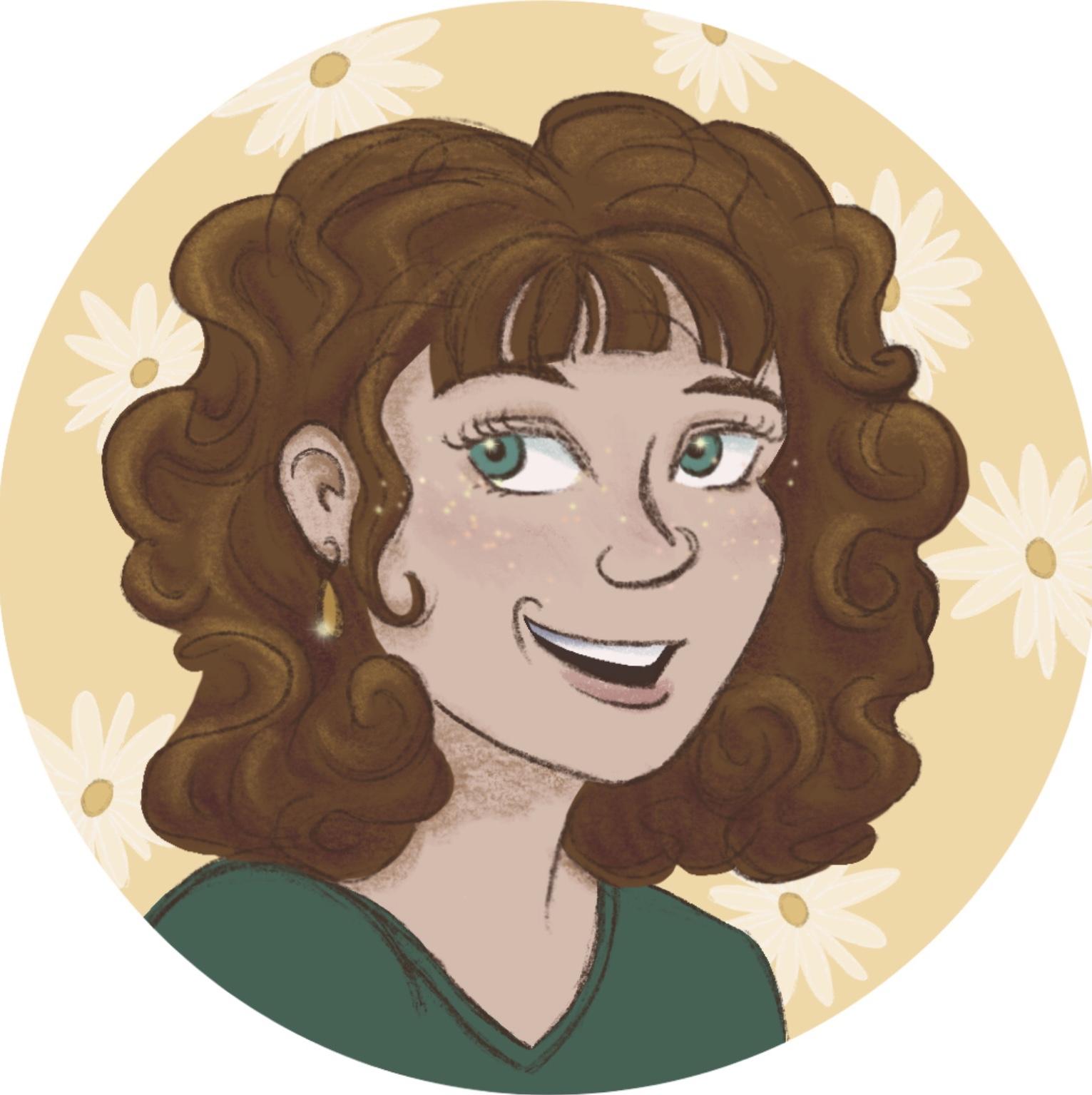 Driven Vis Dev Artist with a passion for detailed world building and telling positive, uplifting stories. Skilled in various 2D techniques, both digital and traditional. Adept at painting detailed interior and exterior environments, creating color palettes and mood boards, working on scripts, drawing quick sketches during brainstorming sessions, and exploring engaging character and prop designs. Accustomed to simultaneously managing multiple projects, while collaborating with directors and cross-functional teams within high-pressure environments.Areas of ExpertiseTechnical ProficiencyAdobe Photoshop | Procreate | Toon Boom Storyboard Pro | MS Office SuiteDesign & Production ExperienceProject – “Not All Shells Sound Like the Ocean”, Pixar Story Xperiential	2022Storyboard ArtistCreate a complete animatic using all boards and keyframes based on original story idea. World build and develop characters to fit desired theme and style. Give and receive constructive feedback with fellow students at all stages of development. Project – “The Horse and His Boy”	2021Visual Development ArtistCreated mood, tone, script notes, and color palette appropriate to storyline for Chapter One of novel by CS Lewis. Build a visual world that best aligned with intended author’s, style, vision and character emotions. Created numerous props, vehicles, interior and exterior environments based on the story requirements. Freelance WorkIllustration Artist/Graphic Designer – Acrylic & Oil Painting, Pen & Ink Drawings, 2D Animations, Logo Design	2014 – PresentMaximize client satisfaction by creating unique pieces based on each client’s time, budget, size, and functionality requirements. Primarily specializing in landscape art and full color illustration.EducationAssociate of Arts & Sciences – Fine Art, Art History, Psychology, Natural Sciences, ASL, Accounting, EconomicsSanta Rosa Junior College, CA, 2018Professional DevelopmentDraw21, Online Workshop Collective, 2022Story Xperiential Online Workshop, Pixar Creative Team, 2022Online Portfolio Mentorship, Wink Winkler & Travis Blaise, 2021Academic Figure Drawing Intensive, Florence Academy, 2018Hobbies & Personal InterestsBallroom DanceAstronomyTravel (have visited 13 countries and lived in 5)Multilingual (English, ASL, Hebrew, Italian)Erika BirkenesVis Dev/Illustration Artist Profileerikabirkenes@gmail.com • (707) 486-5309Artstation • Santa Rosa, CAColor TheoryWorld BuildingDigital & Traditional PaintingAnatomy and Figure DrawingCinematographyGraphic DesignDigital Marketing CampaignsSchedule DevelopmentWritten & Verbal CommunicationAccounting & BudgetingProject Management